Министерство образования и науки Республики Татарстан ВСЕРОССИЙСКАЯ ОЛИМПИАДА ШRОЛЬНИЯОВ ПО OCHOBAM БЕЗОПАСНОСТИ   ЖИЗНЕДЕЯТЕЛЬНОСТИ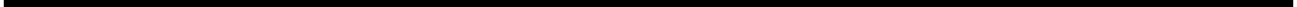 КРИТЕРИИ И МЕТОДИКА ОЦЕНКИ ВЫПОЛНЕННЫХ ОЛИМПИАДНЫХ ЗАДАНИЙ ДЛЯ 3-4 КЛАССОВмуниципального этапа Всероссийской олимпиады школьников по основам безопасности жизнедеятельности 2016-2017 учебныи годПазань - 2016ЗАДАННЯ  ТЕОРЕТИЧЕСКОГО TУPAЗадание  1. В далеком прошлом люди думали, что Земля — не шар, а плоская«тарелка»,    у   которой    есть   краи.   Краем    земли   люди   считали  линию«горизонта».  Дополните определение.Горизонт — это граница неба с земной или водной поверхностью.Оценка задания. Максимальная оценка за правильно выполненное задание 8 бпглов ( 6 баллов за правильный ответ и 2 балла за знанивый компонент). При отсутствии правильных и не указанных ответов, баллы не начисляются.Задание 2. Нарисуйте знаки, которые используют ученые. Для записи погодных  характеристик. Необходимо  заполнить  таблицу.Оценка задания. Максимальная оценка за правильно выполненное задание — 10 баллов ( no 1 балла за каждый правильный ответ и 2 балла за знаниевый компонент). При отсутствии правильных и не указанных ответов, баллы не начисляются.Задание 3. Заполните схему указав, значение знаков пожарной безопасности.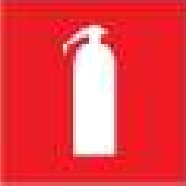 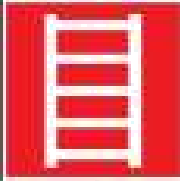 ТЕЛЕФОН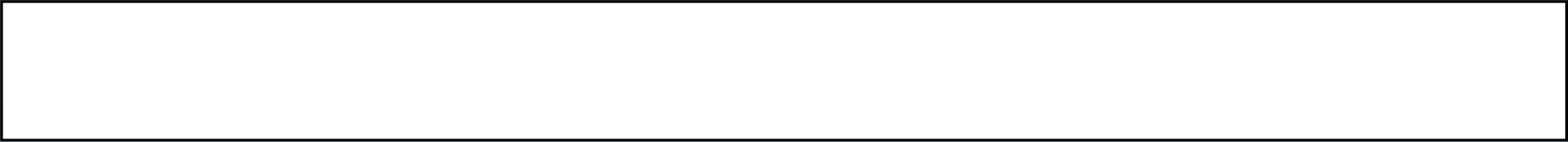 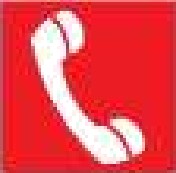 ПОЖАРНЫИ KPAH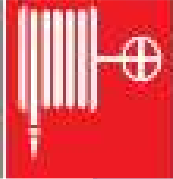 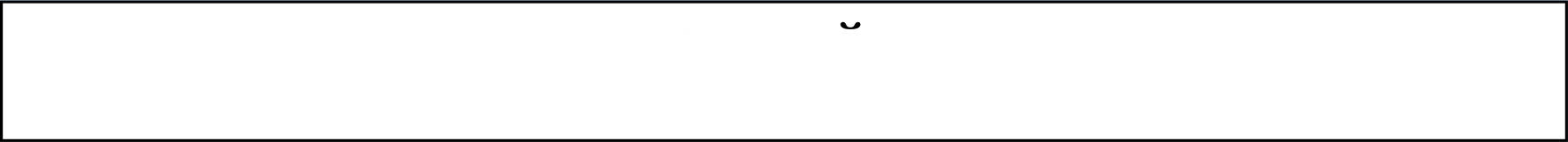 Оценка задания. Максимальная оценка за правильно выполненное задание	70 балла (по  2 балла за каждый правильный ответ и 2 бала за знаниевый компонент). При отсутствии правильных и не указанных ответов, баллы не начисляются.Задание 4. Заполните памятку по пожарной безопасности, указав основные причины  пожара  и действие  при пожаре  в быту.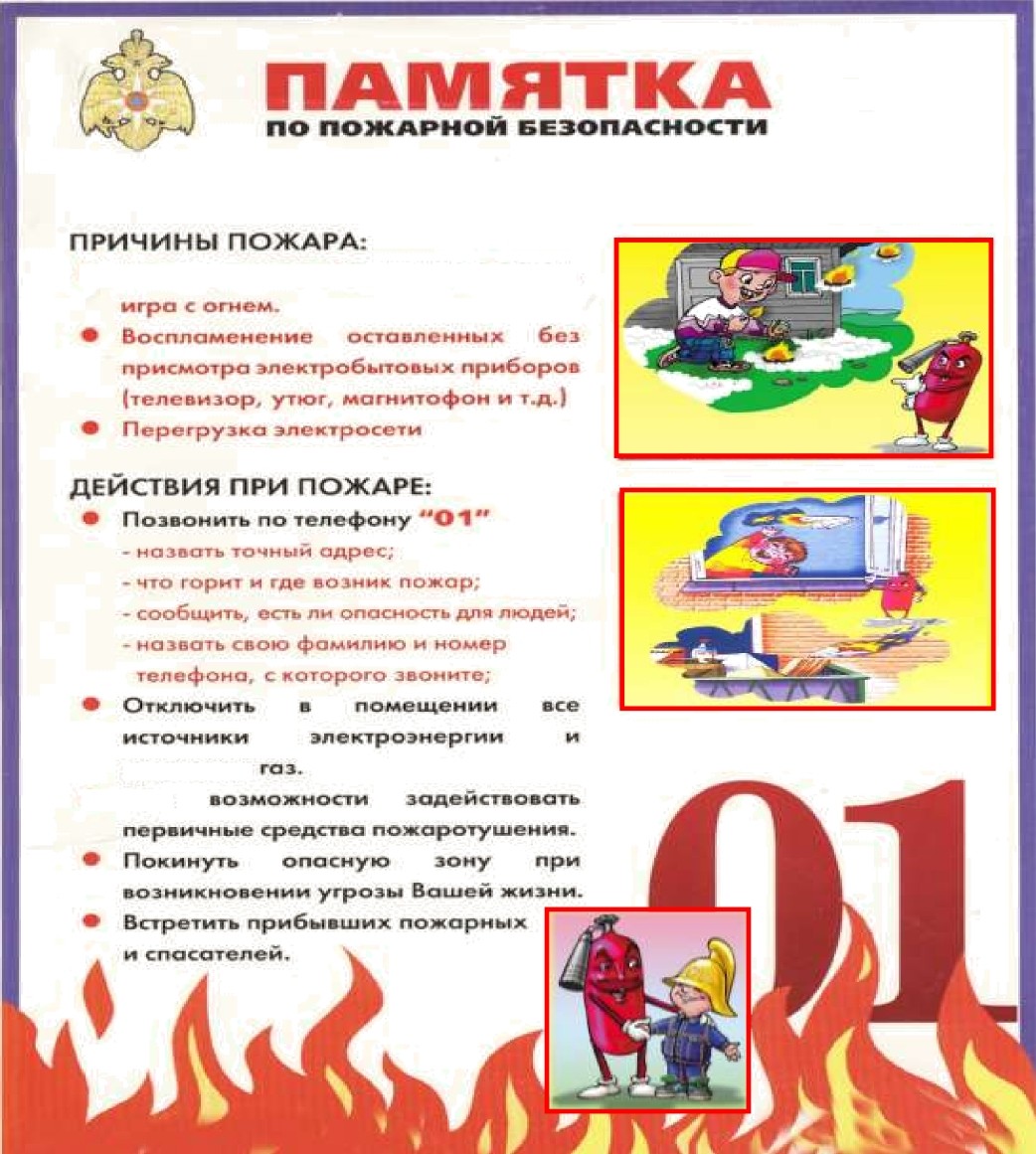 fЧeocт•opo+нDv оВ Гс і•іа:ні •і: < on•uмОценка задания. Максимальная оценка за правильно выполненное задание 10 бwлов ( no 1 балла за каждый правильный ответ и  2  балла  знаниевый  компонент).  При  отсутствии правильных  и не указанных  ответов,  баллы  не начисляются.Задание 5. Соедините стрелками название групп дорожных знаков с соответствующими им картинок.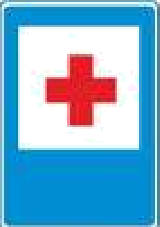 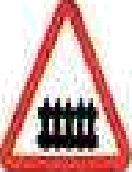 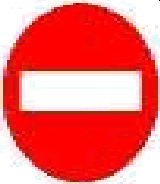 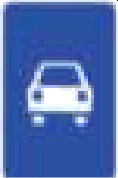 Регулирование движения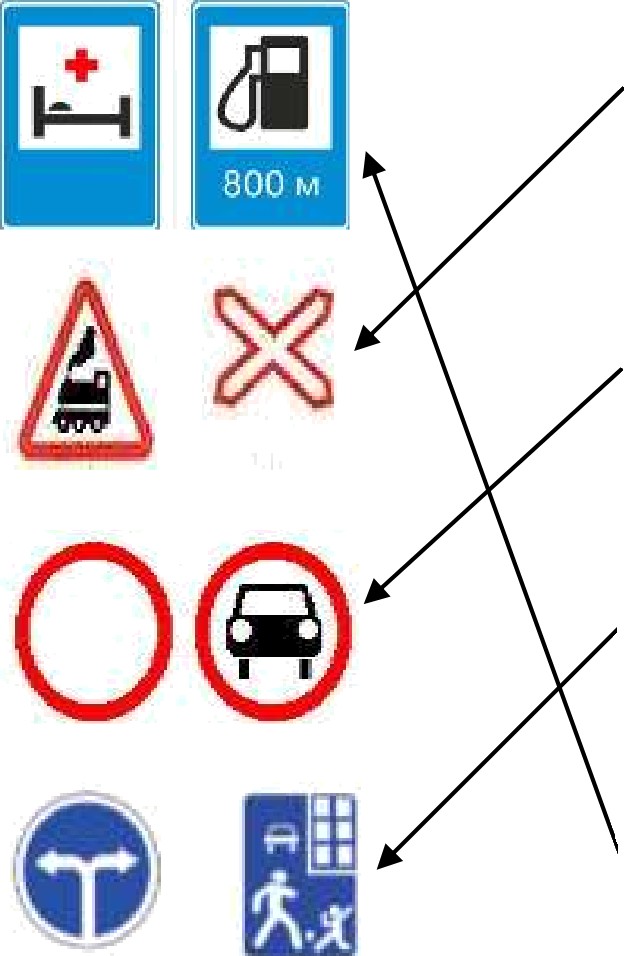 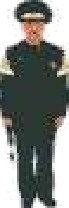 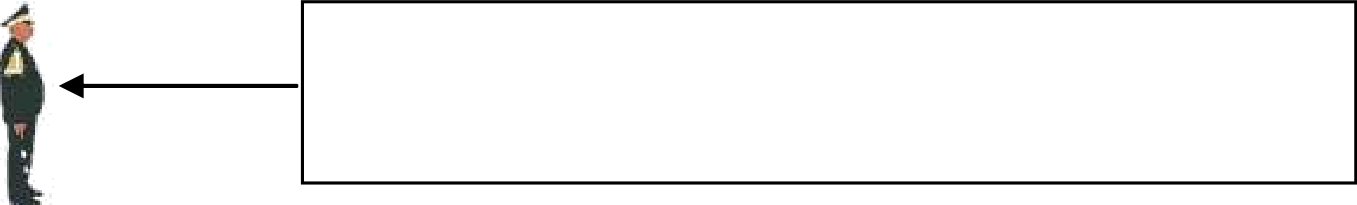 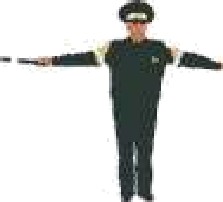 Оценка задания. Максимальная оценка за правильно выполненное задание — 10 баллов( по 2 балла за каждый правильный ответ). При отсутствии правильных и не указанных ответов, баллы не начисляются.Задание 6. Поставьте галочку «V» в левых квадратиках где представлены основные правила дорожной безопасности школьника.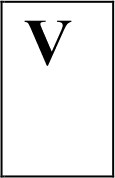 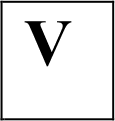 Дорогу переходить  только бегом, на перегонки  с машиной.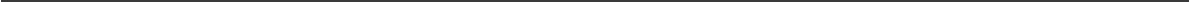 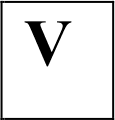 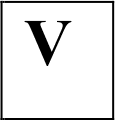 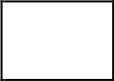 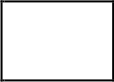 v	Автобус, троллейбус следует обходить сзади, трамвай — спереди.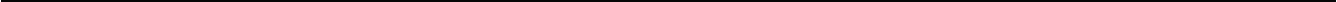 Оценка задания. Максимальная оценка за правильно выполненное задание — 10 баллов( по 2 балла за каждый правильный ответ). При отсутствии правильных и не указанных ответов, баллы не начисляются.Задание 7. Перечислите основнои порядок оказания первои помощи при носовом кровотечении.Усадить больного, голову немного наклонить кпереди и вниз. Это необходимо для исключения затекания крови в горло;Носовые ходы необходимо пережать пальцами. При кровотечении из мелких сосудов иногда этого достаточно для остановки выделения крови и закупорки сосудов;На переносицу нужно положить лед. Его помещают в целлофановый пакет, сверху закрывают любой тканью. Лед с успехом могут заменить любые замороженные  продукты,  холодные металлические предметы;В носовые ходы вводится тампон. Его можно изготовить из бинта или кусочка марли. В автомобильной аптечке должна находиться гомеостатическая губка, поэтому при возможности для тампонирования можно воспользоваться ей. Перед введением самостоятельно изготовленный тампон можно смочить 3% перекисью водорода, данное средство способствует быстрой остановки кровотечения.Оценка задания. Максимальная оценка за правильно выполненное задание — 10 балла ( no 2 балла за каждый правильный ответ и 2 бала за знаниевыїі компонент). При отсутствии правильных и не указанных ответов, баллы не начисляютсяПодписи председателя жюри 		 Подписи членов жюри 	ЗАДАННЯ ТЕОРЕТИЧЕСКОГО TУPA (Блок тестирования)Матрица  ответов  на тестовые заданияПримечание:а) при оценке заданий, 0 баллов выставляется за неправильные ответы, а также,  если участником отмечено большее количество ответов, чем предусмотрено (в том числе правильные) или все ответы;б) при отсугствии правильных ответов, а также, если ответы не отмечены, баллы не начисляются.Подписи председателя жюри 		 Подписи членов жюри 	ОблачностьОблачностьОблачностьОблачностьОблачностьНазвание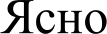 МалооблачноОблачноПасмурноЗнак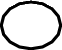 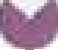 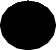 ОсадкиОсадкиОсадкиОсадкиОсадкиНазваниеТуманСнег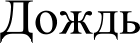 МоросьЗнакяСветофор  имеет  3 вида  сигнала:  красный,  зеленый  и  желтый  (для пешеходовсветофор имеет 2 вида: красный и зеленый). Красный свет означает «остановись, хода нет», желтый — «внимание», зеленый — «путь свободен».Кататься  можно,  по дороге и по тротуару .Баллы за задания  Теоретического  блокаБаллы за задания  Теоретического  блокаБаллы за задания  Теоретического  блокаБаллы за задания  Теоретического  блокаБаллы за задания  Теоретического  блокаБаллы за задания  Теоретического  блокаБаллы за задания  Теоретического  блокаNu задания	1234567Кол-вобалловНомер теста12345678910Верный ответвавввва6вгНомер теста111213141516171819Верный ответа6агг2,3,5,8,9,10,12б,дб,в,г,еа,в